臨時出店の概要 臨時出店者有限会社　鴻巣屋 取扱食品やきそば、コロッケ 食品の取扱方法（調理工程・販売等）●事前に店舗でカットした野菜と焼きそばを小分けにし、現地で炒めて販売する。（現地では炒めるのみ）●事前に店舗で揚げてきたコロッケを現地で再加熱して販売（現地では加熱のみ）店舗平面図店舗平面図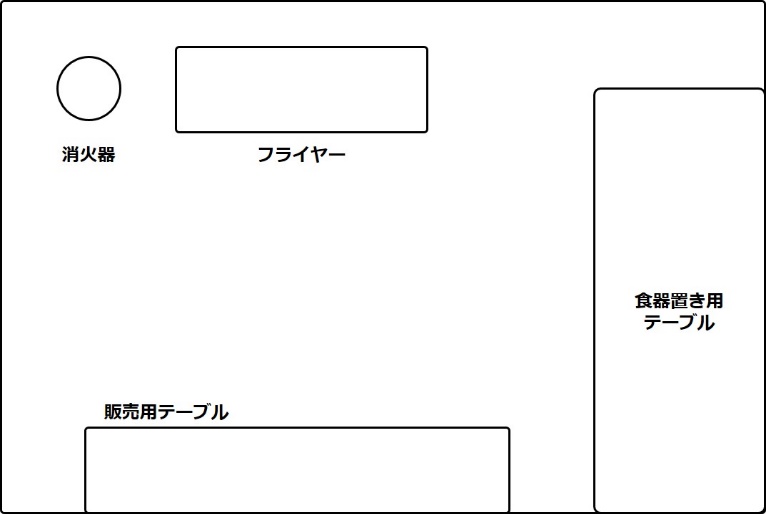 ※１　消火器の設置場所を明記すること。※２　新型コロナウィルス感染症対策用品の設置場所を明記すること。（例　消毒液、ビニールシート等）※３　現地における食品の調理工程は最終１工程のみとし、切る→焼く等２工程にならないこと※１　消火器の設置場所を明記すること。※２　新型コロナウィルス感染症対策用品の設置場所を明記すること。（例　消毒液、ビニールシート等）※３　現地における食品の調理工程は最終１工程のみとし、切る→焼く等２工程にならないこと設　　備　　概　　要設　　備　　概　　要 １　設置位置　（　屋内 ・ 屋外　） ２　冷蔵設備　（　冷蔵庫 ・ アイスボックス ・ その他　　　　　　　　　　） ３　給水設備　（　水道 ・ 貯水タンク ・ その他　　　　　　　　　　　　　） １　設置位置　（　屋内 ・ 屋外　） ２　冷蔵設備　（　冷蔵庫 ・ アイスボックス ・ その他　　　　　　　　　　） ３　給水設備　（　水道 ・ 貯水タンク ・ その他　　　　　　　　　　　　　）従　事　者　名　簿従　事　者　名　簿従　事　者　名　簿氏　　名従事内容（調理・販売等）検便実施の有無